GRANTEE INTERIM NARRATIVE REPORT OUTLINE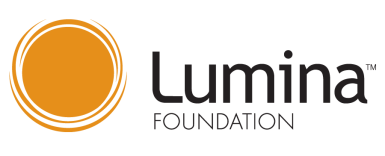 (https://www.luminafoundation.org/grantee-reporting-forms)Lumina Foundation Issued Grant Number:         Grant start date:     Grant end date:    Period covered by report: Legal Name of Organization: Common Name of Organization: Progress on Goals, Activities and TimelineOutlined in your proposal (under “Outcomes Measurement and Assessment”) is a list of performance indicators used to measure progress toward your outcomes. Please provide the current data toward each indicator. Note and explain where targets have not been met or have far exceeded expectations. How has the project and its outcomes contributed to improved outcomes for Black, Hispanic or Native American learners?Note and explain any activities or indicators that have changed since the initial plan.Major ChangesDescribe changes occurring within your organization and/or outside your organization that have an impact on the work supported by the grant (e.g., in the community, in your local government, etc.) since your last report.  Describe how you have responded or plan to respond to these changes.EvaluationIf applicable provide copies of any evaluation reports completed during this reporting period.CommunicationProvide an update on the project communication plan outlined in your proposal. Provide copies of any media coverage or communication products developed during this period.SustainabilityProvide an update on the status of the sustainability plan outlined in your proposal.Lumina RelationshipGiven your experience working with Lumina on this grant, how can Lumina be a more supportive partner to help you reach your outcomes?Financial ReportUse the accompanying budget template to indicate how Lumina grant funds have been spent according to the categories submitted in the proposal budget.  As you make your plans for the next reporting period, remember that you will need the Foundation’s approval for line-item changes greater than 10 percent or $5,000. (Refer to Section 10.d. of your grant agreement.)  Indicate any anticipated changes and explain any budget variances. Consider if a budget modification or no-cost extension may be necessary.  Requests for grant modifications should be submitted on official letterhead and include a modified budget.Staff ChangesPlease report any staff change related to this grant.  Name: Title: Email and phone: Address if different than the organization’s primary location: Name, title and role of individual no longer working on this grant:Check here if this person is no longer with the organization: Project Director (Or person who prepared this report):Date:  